TS. LA XUÂN ĐÀO	Giảng viên chính, Kế toán – kiểm toánTiến sỹ (UEL), Thạc sỹ (Central Luzon State University Philippines), Cử nhân (CTU – Đại học Cần Thơ)Điện thoại: +84 918182257Fax: +84 8. 37244518Email: daolx@uel.edu.vnTiến sỹ La Xuân Đào tham gia giảng dạy các môn thuộc lĩnh vực kế toán tài chính, kế toán quản trị và kiểm toán. Hơn 20 năm kinh nghiệm giảng dạy và làm việc trong lĩnh vực kế toán và kiểm toán tại doanh nghiệp, Tiến sỹ La Xuân Đào đã xây dựng các chương trình đào tạo và giảng dạy nhiều thế hệ sinh viên tại các trường Đại học. Hiện nay, Tiến sỹ La Xuân Đào là trưởng khoa Kế toán kiểm toán tại trường Đại học Kinh tế & Luật, Đại học Quốc gia TP HCM.  Thành viên hội nghề nghiệp•	Hội viên - Hội kế toán viên hành nghề Việt Nam (VAA)Tiến sỹ La Xuân Đào tham gia giảng dạy các môn thuộc lĩnh vực kế toán tài chính, kế toán quản trị và kiểm toán. Hơn 20 năm kinh nghiệm giảng dạy và làm việc trong lĩnh vực kế toán và kiểm toán tại doanh nghiệp, Tiến sỹ La Xuân Đào đã xây dựng các chương trình đào tạo và giảng dạy nhiều thế hệ sinh viên tại các trường Đại học. Hiện nay, Tiến sỹ La Xuân Đào là trưởng khoa Kế toán kiểm toán tại trường Đại học Kinh tế & Luật, Đại học Quốc gia TP HCM.  Thành viên hội nghề nghiệp•	Hội viên - Hội kế toán viên hành nghề Việt Nam (VAA)Lĩnh Vực Nghiên CứuTiến sỹ  La Xuân Đào tham gia nghiên cứu trong các lĩnh vực:Kinh tế & kinh doanhKế toán, kiểm toán; Tín dụng nông thônThuếLĩnh Vực Nghiên CứuTiến sỹ  La Xuân Đào tham gia nghiên cứu trong các lĩnh vực:Kinh tế & kinh doanhKế toán, kiểm toán; Tín dụng nông thônThuếĐỀ TÀI NGHIÊN CỨU VÀ CÔNG TRÌNH ĐÃ CÔNG BỐĐề Tài Nghiên CứuCác công trình khoa học đã công bố:Đăng trên tạp chíSách xuất bản trong nướcĐỀ TÀI NGHIÊN CỨU VÀ CÔNG TRÌNH ĐÃ CÔNG BỐĐề Tài Nghiên CứuCác công trình khoa học đã công bố:Đăng trên tạp chíSách xuất bản trong nướcĐỀ TÀI NGHIÊN CỨU VÀ CÔNG TRÌNH ĐÃ CÔNG BỐĐề Tài Nghiên CứuCác công trình khoa học đã công bố:Đăng trên tạp chíSách xuất bản trong nước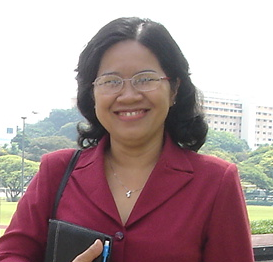 